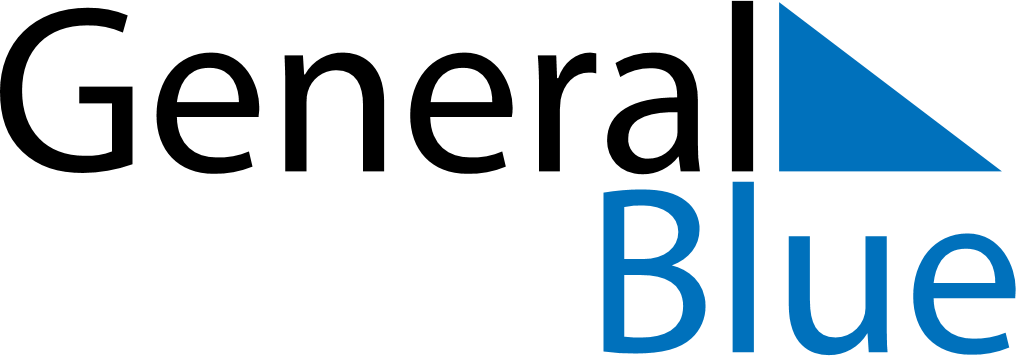 August 2023August 2023August 2023August 2023August 2023August 2023ZambiaZambiaZambiaZambiaZambiaZambiaSundayMondayTuesdayWednesdayThursdayFridaySaturday123456789101112Farmers’ Day13141516171819202122232425262728293031NOTES